Toimijan on tiedotettava elintarvikkeen myynnistä tai muusta käsittelystä liikkuvassa elintarvikehuoneistossa niiden kuntien valvontaviranomaisille, joiden alueella toimintaa harjoitetaan. Tiedon on oltava viranomaisella viimeistään neljä arkipäivää ennen ilmoitetun toiminnan aloittamista. Toimija täyttää soveltuvin osin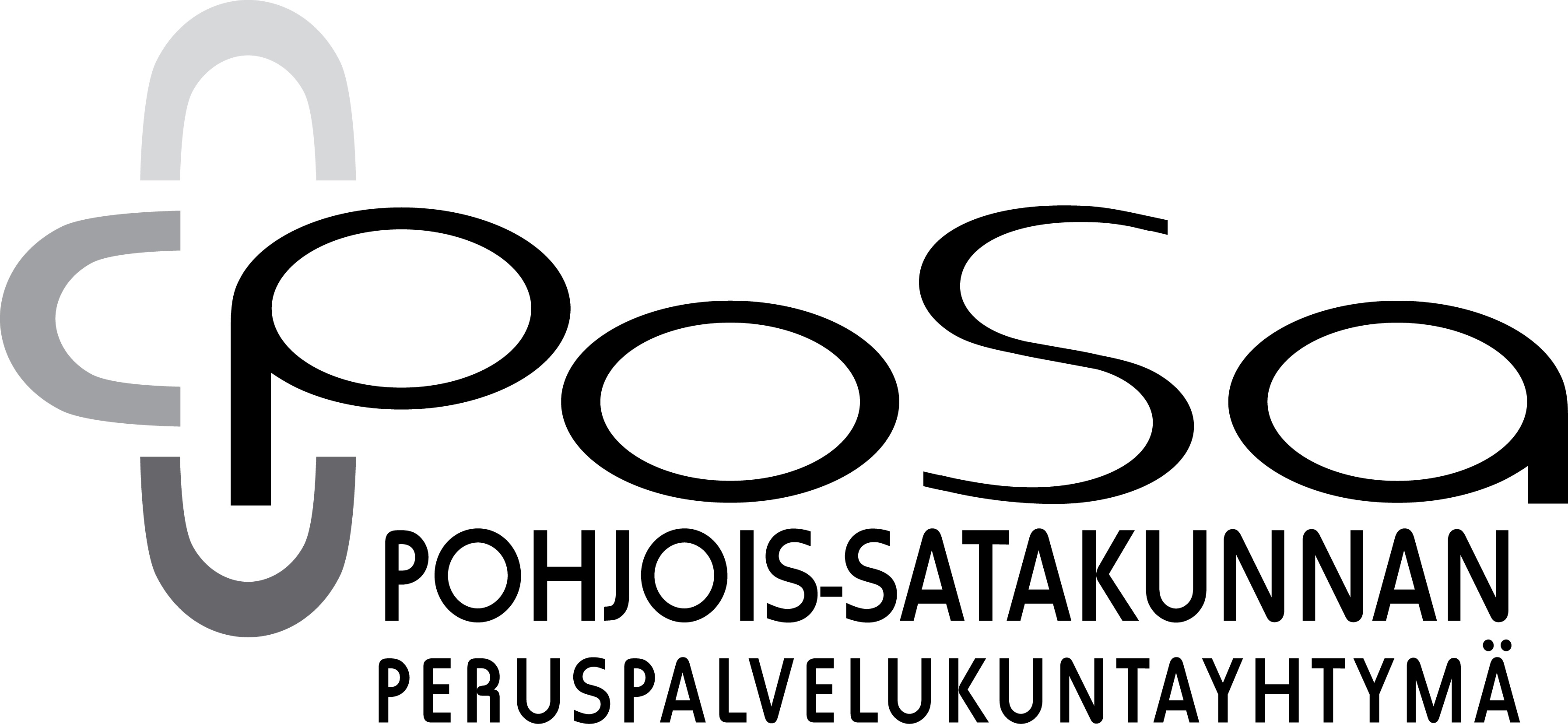             YMPÄRISTÖPALVELUTToimijan tiedotus valvontaviranomaiselle liikkuvan elintarvikehuoneiston aikomuksesta toimia uudella paikkakunnalla (elintarvikelaki 297/2021 12 §)            YMPÄRISTÖPALVELUTDnro ja saapumispäivämäärä (viranomainen täyttää)1. ToimijaToimijan nimiToimijan nimiToimijan nimi1. ToimijaOsoite ja postitoimipaikka sekä kotikuntaOsoite ja postitoimipaikka sekä kotikuntaPuhelinnumero ja sähköpostiosoite1. ToimijaYhteyshenkilö Yhteyshenkilö Puhelinnumero ja sähköpostiosoite2. Y-tunnus tai sen puuttuessa henkilötunnusY-tunnus (tai henkilötunnus)      Y-tunnus (tai henkilötunnus)      Y-tunnus (tai henkilötunnus)      3. Liikkuva elintarvikehuoneistoMyyntilaitteen rekisterinumero tai muu tunniste  Rekisteröity liikkuvaksi elintarvikehuoneistoksi (ilmoittamispäivä ja -paikkakunta)      Myyntilaitteen rekisterinumero tai muu tunniste  Rekisteröity liikkuvaksi elintarvikehuoneistoksi (ilmoittamispäivä ja -paikkakunta)      Myyntilaitteen rekisterinumero tai muu tunniste  Rekisteröity liikkuvaksi elintarvikehuoneistoksi (ilmoittamispäivä ja -paikkakunta)      4. Suunnitelma elintarvikkeen myynnistä tai muusta käsittelystäSuunnitelma siitä, missä elintarvikemyyntiä tai elintarvikkeiden muuta käsittelyä aiotaan harjoittaa (käyntiosoite ja postitoimipaikka)Suunnitelma siitä, missä elintarvikemyyntiä tai elintarvikkeiden muuta käsittelyä aiotaan harjoittaa (käyntiosoite ja postitoimipaikka)Suunnitelma siitä, missä elintarvikemyyntiä tai elintarvikkeiden muuta käsittelyä aiotaan harjoittaa (käyntiosoite ja postitoimipaikka)5. Ajankohta ja määräaikaisen toiminnan kestoArvioitu aloittamisajankohta       jatkuva määräaikainen, toiminnan kesto      Arvioitu aloittamisajankohta       jatkuva määräaikainen, toiminnan kesto      Arvioitu aloittamisajankohta       jatkuva määräaikainen, toiminnan kesto      Päiväys ja allekirjoitusPäivämäärä                 PaikkaAllekirjoitus ja nimenselvennysAllekirjoitus ja nimenselvennysTiedotus toimitetaan PoSa / Ympäristöpalvelut, Tapalankatu 20, 38700 Kankaanpää  tai terveystarkastaja@eposa.fiTiedotus toimitetaan PoSa / Ympäristöpalvelut, Tapalankatu 20, 38700 Kankaanpää  tai terveystarkastaja@eposa.fiTiedotus toimitetaan PoSa / Ympäristöpalvelut, Tapalankatu 20, 38700 Kankaanpää  tai terveystarkastaja@eposa.fiTiedotus toimitetaan PoSa / Ympäristöpalvelut, Tapalankatu 20, 38700 Kankaanpää  tai terveystarkastaja@eposa.fiPostiosoitePoSa ympäristöpalvelutTapalankatu 2038700 Kankaanpääterveystarkastaja@eposa.fiKäyntiosoiteTapalankatu 2038700 Kankaanpääwww.eposa.fiPuhelinVaihde 02- 57730Valvontayksikköön kuuluvat kunnatKankaanpää, Jämijärvi, Karvia, Siikainen, Pomarkku ja Merikarvia